اللجنة الحكومية الدولية المعنية بالملكية الفكرية والموارد الوراثية والمعارف التقليدية والفولكلورالدورة التاسعة والعشرونجنيف، من 15 إلى 19 فبراير 2016صندوق التبرعات للجماعات الأصلية والمحلية المعتمدة قرارات اتخذها المدير العام وفقا للتوصيات التي اعتمدها المجلس الاستشاريمذكرة إعلامية من إعداد المدير العاميرد نص الترتيبات التي أقرتها الجمعية العامة لإنشاء صندوق تبرعات الويبو ("الصندوق") في مرفق الوثيقة WO/GA/39/11. وتنص المادة 6(ط) من القرار على ما يأتي:"يعتمد المجلس الاستشاري توصيته قبل نهاية دورة اللجنة التي يجتمع على هامشها. ويرد في هذه التوصية تحديد ما يلي:"1"	دورة اللجنة اللاحقة - وإن دعت الضرورة اجتماع (اجتماعات) الأفرقة - المقصودة بالدعم المالي، (أي الدورة اللاحقة للجنة)،"2"	وطالبي الدعم الذين وافق المجلس الاستشاري على دعمهم بالأموال المتاحة في هذه الدورة للجنة أو اجتماع (اجتماعات) الأفرقة،"3"	وأي طالب دعم أو أكثر وافق المجلس الاستشاري مبدئيا على التوصية بدعمه، ولكن الأموال المتاحة غير كافية لدعمه،"4"	وأي طالب دعم أو أكثر رُفض طلبه وفقا للإجراء المذكور في المادة 10،"5"	وأي طالب دعم أو أكثر أُجّل طلبه لإمعان البحث فيه في الدورة اللاحقة للجنة وفقا للإجراء المذكور في المادة 10.وينقل المجلس الاستشاري فورا محتويات التوصية إلى المدير العام للويبو الذي يتّخذ قرارا بناء على التوصية. ويخطر المدير العام للويبو اللجنة فورا أو قبل نهاية الدورة الجارية على أي حال، عن طريق مذكرة إعلامية تحدد القرار المتخذ بشأن كل طالب دعم."وعليه، تود الأمانة إطلاع اللجنة على التقرير والتوصيات التي اعتمدها المجلس الاستشاري في ختام الاجتماع الذي عقده على هامش الدورة التاسعة والعشرين للجنة. ويرد التقرير في مرفق هذه الوثيقة.ونلفت عناية اللجنة إلى أنه، وفقا للمادة 6(د) من مرفق الوثيقة WO/GA/39/11 كما أقرتها الجمعية العامة (الدورة التاسعة والثلاثون)، اعتمد المدير العام القرارات التي أوصى بها المجلس الاستشاري في الفقرة 4 من تقريره.[يلي ذلك المرفق]صندوق الويبو للتبرعاتالمجلس الاستشاريالتقريرعقد المجلس الاستشاري لصندوق الويبو للتبرعات الذي عُيّن أعضاؤه بقرار من اللجنة الحكومية الدولية المعنية بالملكية الفكرية والموارد الوراثية والمعارف التقليدية والفولكلور ("اللجنة") أثناء دورتها التاسعة والعشرين والذين تظهر أسماؤهم في نهاية هذا التقرير، اجتماعه الحادي والعشرين في 16 و17 فبراير 2016 برئاسة سعادة السيد ميكائيل تيني، وهو عضو بحكم المنصب، على هامش الدورة التاسعة والعشرين للجنة.واجتمع أعضاء المجلس الاستشاري وفقا للمادتين 7 و9 من مرفق الوثيقة WO/GA/39/11.وبعد التذكير بالمادة 5(أ) من مرفق الوثيقة WO/GA/39/11، أحاط المجلس الاستشاري علما بالوضع المالي للصندوق كما جاء وصفه في المذكرة الإعلامية WIPO/GRTKF/IC/29/INF/4  المؤرخة 13 يناير 2016 والموزعة قبل افتتاح الدورة التاسعة والعشرين للجنة والتي تحدّد المبلغ المتبقي في الصندوق، بعد خصم المبلغ الذي سبق تخصيصه، بقيمة 683.20 فرنكا سويسريا في 9 يناير 2016. وأحاط المجلس الاستشاري علما بأن الصندوق ظلّ، منذ الدورة السابعة والعشرين للجنة وبما يشمل تلك الدورة، عاجزا عن تمويل أي طالب للدعم ممن أوصي بدعم مشاركتهم، وأوصى بمعالجة هذا الوضع.وعليه اعتمد المجلس الاستشاري التوصيات التالية بعد النظر في قائمة تضم ثلاثة عشر طالبا للدعم من أربعة أقاليم جغرافية ثقافية كما جاء في المذكرة الإعلامية WIPO/GRTKF/IC/29/INF/4 ، وفي مضمون طلباتهم، ووفقا للمادة 6(ط) من مرفق الوثيقة WO/GA/39/11:"1"	الدورة القادمة المقصودة بالدعم المالي وفقا للمادة 5(ه) هي: الدورة الثلاثون للجنة."2"	طالبو الدعم الذين وافق المجلس الاستشاري على ضرورة دعم مشاركتهم مبدئيا في الدورة المذكورة، في انتظار توافر الأموال الكافية (ترتيب حسب الأولويات):السيدة إديت منيوليا بستيدس كلديرونوالسيد استيفن غواغويريوالسيد سيدهارتا بريا أشوك‏والسيدة كاتي هودجسون-سميث"3"	طالبو الدعم الذين أجِلت طلباتهم ليمعن المجلس الاستشاري البحث فيها حتى الدورة القادمة للجنة (بالترتيب الأبجدي الإنكليزي):السيد عيسى أدامووالسيد إستيبانسيو كاسترو ديازوالسيدة سيسيليا إينك إنديفونوالسيد سنتياغو أوبسبووالسيد كمال كومار رايوالسيدة جينفر تولي كوربوز"4"	طالبو الدعم الذين رفض المجلس الاستشاري طلبات دعم مشاركتهم (بالترتيب الأبجدي الإنكليزي):السيدة ألبا لوسيا كاستانيدا فيليزوالسيدة إرين ليشوروالسيد جوزيف أوليساريويووسيحال مضمون هذا التقرير والتوصيات التي يحتوي عليها إلى المدير العام للويبو بعد أن يعتمده أعضاء المجلس الاستشاري وفقا للفقرة الأخيرة من المادة 6(ط) من مرفق الوثيقة WO/GA/39/11.حرّر في جنيف، يوم 17 فبراير 2016أسماء أعضاء المجلس الاستشاري:سعادة السيد ميكائيل تيني، سفير ونائب الممثل الدائم، البعثة الدائمة لإندونيسيا في جنيف، رئيس المجلس الاستشاري، ونائب رئيس اللجنة الحكومية الدولية، وعضو بحكم المنصب، [توقيع]وبالترتيب الأبجدي الإنكليزي:السيد فيصل علاق، سكرتير أول، البعثة الدائمة للجزائر، جنيف [توقيع]والسيد بارفيز إيموموف، سكرتير ثان، البعثة الدائمة لطاجيكستان، جنيف [توقيع]والسيد نيلسون دي ليون كنتولي ، ممثل جمعية قبائل كونا المتحدة من أجل الأرض الأم (KUNA)، بنما [توقيع]والسيد ريموند فرايبرغ، ممثل قبائل تولاليب بواشنطن، الولايات المتحدة الأمريكية [توقيع]والسيد كارلو ماريا مارينغي، ملحق معني بالملكية الفكرية والتجارة، البعثة الدائمة للكرسي الرسولي، جنيف [توقيع]والسيدة ماري نارفي، موظفة تنفيذية، وزارة السياحة والتجارة والتبادل التجاري وتنمية مشروعات الأعمال الوطنية، بورت فيلا، فانواتو [توقيع]والسيد بيتا كاليسيتا نيوبالافو، مستشار، أمانة منتدى جزر المحيط الهادئ، فيجي [توقيع]والسيدة مارسيلا بايفا، مستشارة، البعثة الدائمة لشيلي، جنيف [توقيع][نهاية المرفق والوثيقة]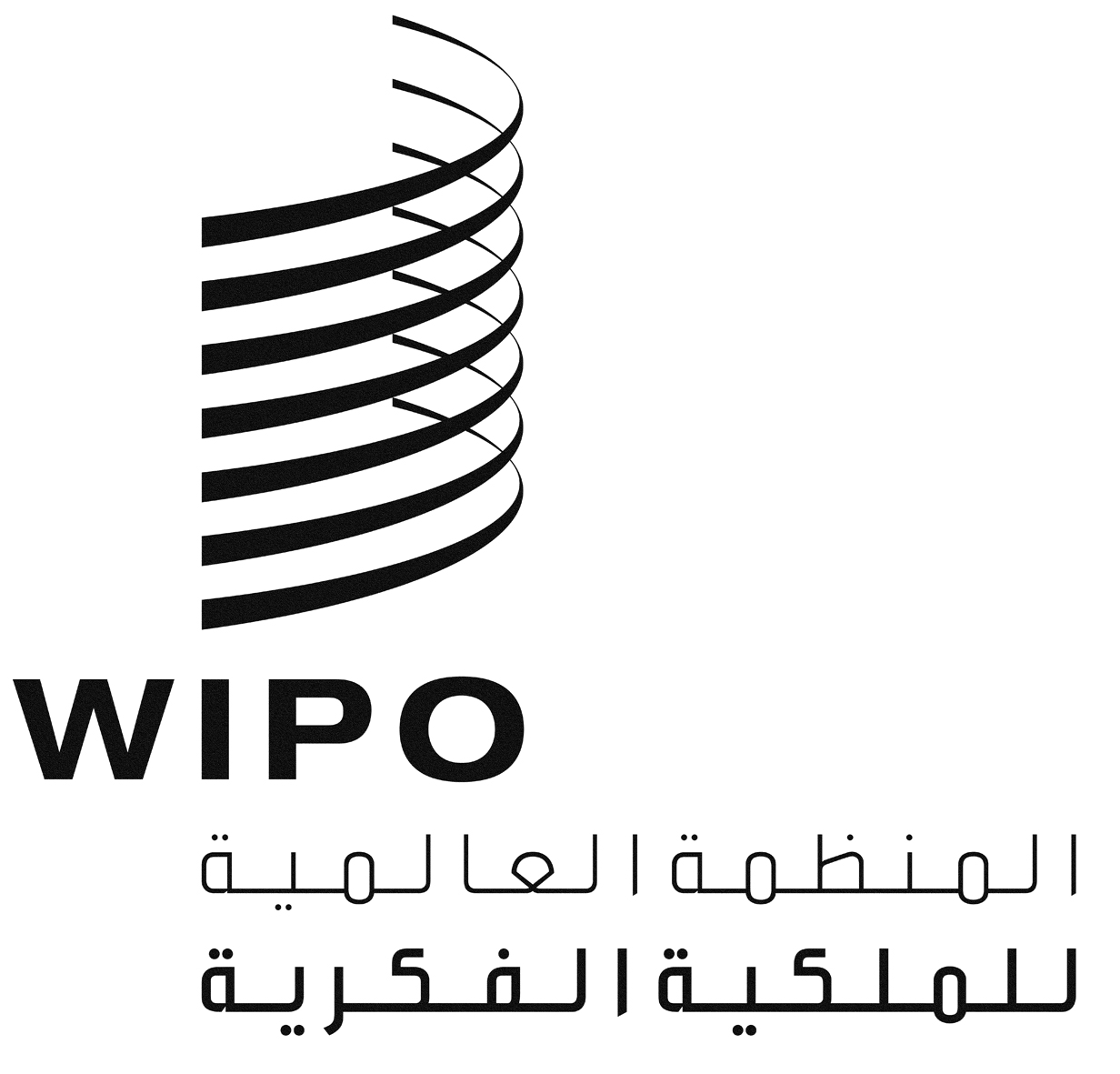 AWIPO/GRTKF/IC/29/INF/6WIPO/GRTKF/IC/29/INF/6WIPO/GRTKF/IC/29/INF/6الأصل: بالإنكليزيةالأصل: بالإنكليزيةالأصل: بالإنكليزيةالتاريخ: 18 فبراير 2016التاريخ: 18 فبراير 2016التاريخ: 18 فبراير 2016